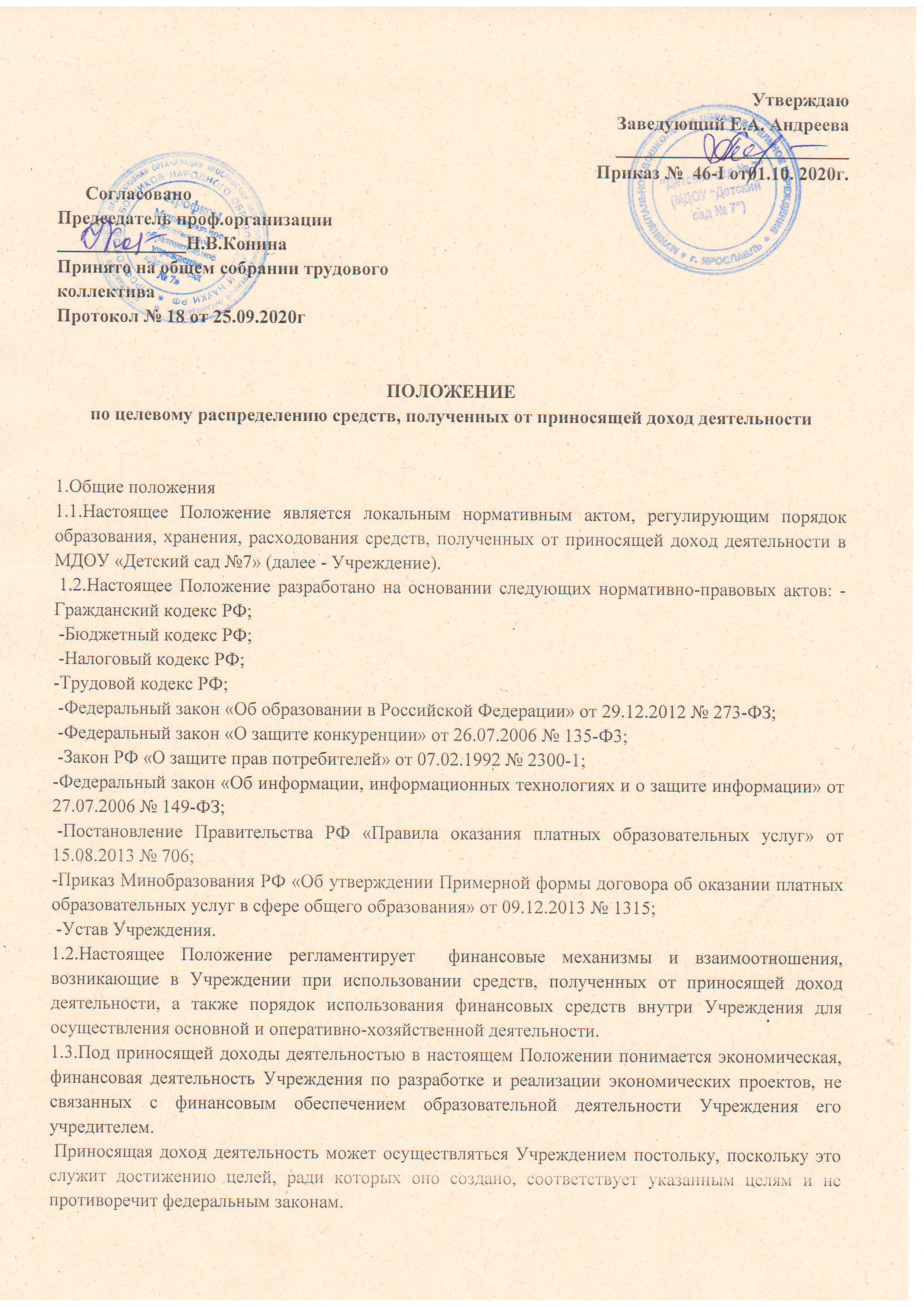 1.4.Доходы (внебюджетные средства) –денежные и иные материальные средства юридических или физических лиц, в том числе родителей (законных представителей) обучающихся, переданные Учреждению на основе добровольного волеизъявления или по договорам возмездного оказания услуг и другим гражданско-правовым договорам в соответствии с законодательством Российской Федерации. Средства, полученные от приносящей доход деятельности, отражаются в плане финансово-хозяйственной деятельности Учреждения. 2.Источники формирования дополнительных финансовых поступлений 2.1. Учреждение вправе привлекать в порядке, установленном законодательством Российской Федерации дополнительные финансовые средства за счет предоставления платных дополнительных образовательных и иных предусмотренных Уставом Учреждения услуг, а также за счет добровольных пожертвований и целевых взносов физических и (или) юридических лиц, а также иные источники дополнительных финансовых средств, не противоречащие действующему законодательству Российской Федерации. Привлечение Учреждением дополнительных средств не влечет за собой снижение нормативов и (или) абсолютных размеров финансового обеспечения деятельности Учреждения за счет средств бюджета. 2.2. В соответствии с «Положением о порядке предоставления платных образовательных услуг в МДОУ «Детский сад № 7» », Учреждение вправе осуществлять деятельность, в результате которой доходы являются дополнительным источником финансирования расходов Учреждения. Перечень платных дополнительных услуг является открытым: Учреждение вправе реализовывать любые платные дополнительные услуги в соответствии с действующим законодательством Российской Федерации. Оказание платных дополнительных образовательных услуг осуществляется на основании договоров об оказании платных дополнительных услуг исключительно по желанию юридических и (или) физических лиц, в том числе родителей (законных представителей) обучающихся и, в случаях, предусмотренных законодательством, самих обучающихся. Платные дополнительные образовательные услуги не могут быть оказаны Учреждением взамен или в рамках основной образовательной деятельности, финансируемой за счет средств соответствующего бюджета. 2.3. Основным принципом привлечения дополнительных средств в виде пожертвований и целевых взносов является добровольность их внесения физическими и юридическими лицами, в том числе родителями (законными представителями). 2.4. Доход от добровольных пожертвований и целевых взносов может включать в себя: - доход в виде добровольных взносов и пожертвований от физических и юридических лиц; - доход в виде целевых средств на развитие материально-технической базы; - доход от прочих целевых поступлений. 2.5. Доходы от ведения приносящей доход иных вне реализационных операций, непосредственно не связанных с собственным производством предусмотренных Уставом продукции, работ, услуг и с их реализацией могут включать в себя следующие виды доходов: - доход от возмещения убытков за утерянные книги и журналы (библиотека); - доход, поступающий в виде возврата излишне уплаченных налогов; - доход от прочих единовременных поступлений. 3.Основные направления, порядок и условия расходования доходов (внебюджетных средств) полученных от приносящей доходы деятельности 3.1. Доходы (внебюджетные средства), полученные Учреждением от приносящей доход деятельности, являются дополнительным источником финансирования их расходов. 3.1.1. Денежные средства, полученные от приносящей доход деятельности, могут расходоваться по следующим направлениям: - на оплату труда и начисления на фонд оплаты труда; - услуги связи, доступ к сети Интернет, почтовые расходы; - приобретение материальных запасов и оборудования, мебели, необходимых для осуществления уставной деятельности Учреждения (реализация программ, присмотр и уход и т.д.); - на содержание и текущий ремонт основных средств и другого имущества - на расходы по повышению квалификации работников, обучение; - расчеты по налогам и сборам; - на оплату госпошлин, штрафов, пеней и других взыскании; - на приобретение методической и учебной литературы, программного обеспечения; -приобретение средств, материалов для осуществления АТЗ учреждения; -приобретение материалов, оборудования сантехнической, хозяйственной, строительной направленности, приобретение спецодежды сотрудникам; - на оплату коммунальных услуг и услуг связи, печатных услуг, 3.1.2. Имущество, приобретенное за счет средств (доходов), полученных от приносящей доходы деятельности, поступает в самостоятельное распоряжение Учреждения и подлежит обособленному учету. 3.2. Учреждение самостоятельно в зависимости от источников образования дополнительных финансовых средств определяет направления и порядок использования этих средств, в том числе их долю, направляемую на оплату труда, стимулирование (поощрение), а также создание внебюджетных фондов организационного, учебного, научного и материально-технического развития. 3.3. Порядок расходования доходов (внебюджетных средств), полученных Учреждением от приносящей доход деятельности, осуществляется в соответствии с установленными настоящим Положением приоритетами в следующей очередности: - выплата заработной платы (оплата услуг) лицам, занятым в организации и проведении платного дополнительного образования, а также иной внебюджетной деятельности; - обеспечение хозяйственной деятельности Учреждения, в том числе возмещение расходов по содержанию имущества; - обеспечение образовательного процесса; - улучшение материально-технического обеспечения учебного процесса, развитие Учреждения; - иные расходы, связанные с деятельностью Учреждения не обеспеченные бюджетными ассигнованиями. 3.4. Основным документом, определяющим распределение доходов (внебюджетных средств), полученных Учреждением от приносящей доход деятельности, по статьям расходов, является смета. 3.5. Учреждение самостоятельно разрабатывает и утверждает смету доходов и расходов по приносящей доход деятельности. Смета доходов и расходов по приносящей доход деятельности разрабатывается в Учреждении и утверждается руководителем. 3.6. Учреждение осуществляет расходование средств от приносящей доход деятельности согласно утвержденной сметы доходов и расходов в пределах фактически поступивших средств. 4. Порядок и условия расходования отдельных видов доходов (внебюджетных средств) полученных от приносящей доходы деятельности 4.1.Добровольные пожертвования, целевые взносы юридических и (или) физических лиц, в том числе родителей (законных представителей) обучающихся расходуются Учреждением на уставные цели. Указанные пожертвования и взносы могут расходоваться в строгом соответствии с их целевым предназначением на приобретение: -книг,учебно-методических пособий, программного обеспечения; -технических средств обучения; - мебели, инструментов и оборудования; - канцтоваров и хозяйственных материалов; - материалов для занятий; - наглядных пособий; - средств дезинфекции; - подписных изданий; - благоустройство территории; - содержание и обслуживание множительной техники; -ремонтные работы; - иные цели, указанные лицом, осуществляющим пожертвование или взнос. 4.2. Доходы от платных дополнительных образовательных услуг. 4.2.1. Доходы от платных дополнительных образовательных услуг распределяются следующим образом: - 73% - на оплату труда и начисления на фонд оплаты труда лицам, занятым непосредственного в платных дополнительных образовательных услуг и обслуживанием; - 3% - на оплату коммунальных услуг, комиссии банка, расходных материалов и другое -34% - на приобретение книг, учебно-методических пособий, программного обеспечения, технических средств обучения, канцтоваров и материалов для занятий, на другие цели по направлениям, перечисленным в п. 3.1.1. настоящего Положения. 4.2.2. Оплата труда и начисления на фонд оплаты труда работникам, занятым непосредственным платных дополнительных образовательных услуг и обслуживанием устанавливается согласно проведенной калькуляции. 4.2.3. Оплата проведенных часов педагогическим работникам производится по истечению календарного месяца в соответствии с табелем учета посещений воспитанников. 4.2.4. Стоимость одного часа рассчитывается главным бухгалтером на основании калькуляции. При расчете стоимости учитываются процент, определенны договором на оказание услуг в зависимости от количества проведенных занятий по табелю посещаемости. 4.3. Во всех случаях выплаты осуществляются одновременно с выплатой заработной платы 1 раз в месяц на состояние 14 числа месяца, следующего за рачетным. 4.4. Учреждение в лице своего руководителя распоряжается доходами в пределах утвержденной сметы и несет ответственность за эффективное использование средств. 5. Контроль и ответственность 5.1. Общий контроль за оказанием платных дополнительных услуг Учреждением осуществляют в пределах своей компетенции органы местного самоуправления муниципального образования, государственные органы и организации, на которые в соответствии с законодательными и иными нормативными правовыми актами Российской Федерации возложена проверка деятельности образовательных учреждений. 5.2. Контроль за соблюдением дисциплины цен, за правильностью исполнения утвержденных смет доходов и расходов, использования средств от платных услуг возлагается на Учреждение в лице его руководителя. 6. Учет средств, полученных от приносящей доход деятельности 6.1.При осуществлении расходования средств, полученных от приносящей доход деятельности, Учреждение использует нормы, расценки, тарифы и лимиты, применяемые для учета бюджетных средств. 6.2.Учреждение самостоятельно определяет цены и тарифы на платные дополнительные услуги, покрывающие затраты связанные с оказанием этих услуг. 6.3.Учреждение расходует средства, полученные от приносящей доход деятельности в соответствии с утверждаемыми руководителем сметами расходов (с приложением обоснований, расчетов, расценок, тарифов). 6.4.Руководитель Учреждения по соглашению с потребителем вправе изменить стоимость платных дополнительных услуг в связи с изменением конъюнктуры рынка, а также изменением расходов на оказание платных дополнительных услуг. 6.5.Учреждение в праве самостоятельно устанавливать льготы по оплате услуг для потребителей. 6.6.Учет расходов от приносящей доход деятельности ведется по разделам, подразделам, целевым статьям, кодам экономической классификации расходов бюджетной классификации РФ. 7. Ответственность образовательного учреждения 7.1. Ответственность за организацию платных дополнительных услуг, за соблюдение дисциплины цен при оказании платных дополнительных услуг, выполнение законодательства о защите прав потребителей, правильность учета платных дополнительных услуг возлагается непосредственно на Учреждение в лице его руководителя. 7.2. Контроль за организацией и условиями предоставления дополнительных платных услуг, сдачи в аренду движимого и недвижимого имущества, предоставление помещений во временное и безвозмездное пользование, целевое использование добровольных пожертвований, целевых взносов, спонсорских средств и благотворительной помощи, а также за соответствие нормативных актов и приказов, выпущенных руководителем Учреждения по соответствующим вопросам действующему законодательству, осуществляется государственными органами и организациями, на которые в соответствии законами и иными правовыми актами РФ возложена проверка деятельности образовательных учреждений, а также заказчиками услуг в рамках договорных отношений. 8. Заключительные положения 8.1.Привлечение Учреждением дополнительных средств не влечет за собой снижение нормативов и (или) абсолютных размеров его финансирования за счет средств Учредителя. 8.2.Настоящее Положение вступает в силу с момента утверждения. 8.3. Настоящее Положение согласовывается на общем собрании трудового коллектива, утверждается руководителем Учреждения и является локальным нормативным актом, регламентирующим деятельность Учреждения. 8.4.Положение принимается на неопределенный срок. Изменения и дополнения к Положению вносятся отдельным локальным актом, согласованным с общим собранием трудового коллектива и утвержденного руководителем Учреждения.Утверждаю   Заведующий Е.А. Андреева_________________________                                                                                       Приказ № 01.26/ 36 от 01.10. 20222г.Документ об утверждении стоимости на оказание платных дополнительных образовательных услуг на 2022-2023 учебный год№Наименование объединения, название платной образовательной услугиНаправленностьВозрастдетей Срок освоения ПрограммыКоличество занятийКоличество занятийКоличество занятийФорма организации занятийСтоимость 1 й услуги (в рублях)Стоимость услуги за месяц(в рублях)Стоимость услуги за год(в рублях)№Наименование объединения, название платной образовательной услугиНаправленностьВозрастдетей Срок освоения Программы неделя месяц годФорма организации занятийСтоимость 1 й услуги (в рублях)Стоимость услуги за месяц(в рублях)Стоимость услуги за год(в рублях)1 «Умные пальчики»художественно-эстетическая2-401.10.2022-31.05.20232864подгруппа200-001600128002«Логоритмика»социально-педагогическая3-701.10.2022-31.05.20232864подгруппа200-001600128003«Логоритмика»социально-педагогическая2-301.10.2022-31.05.2023-2864подгруппа200-001600128004.«Занимательная логика»Естественно научной направленности5-701.10.2022-31.05.20232864подгруппа200-001600128005«Играйка-читайка»социально-педагогическая5-701.10.2022-31.05.20232864подгруппа200-001600128006«Рукоделие»художественно-эстетическая5-701.10.2022-31.05.20232864подгруппа200-001600128007Хореография художественно-эстетическая3-701.10.2022-31.05.20232864подгруппа200-001600128008Разноцветные ноткихудожественно-эстетическая3-701.10.2022-31.05.20232864подгруппа200-001600128009Легоконструированиехудожественно-эстетическая4-501.10.2022-31.05.20231432подгруппа200-00800640010Пластилинографияхудожественно-эстетическая3-501.10.2022-31.05.20231432подгруппа200-00800640011Гимнастика с элементами хореографииспортивная3-701.10.2022-31.05.20232864подгруппа200-00160012800